ABOUT THE PROGRAM OF STUDY The Digital Arts & Design program of study is for students interested in pursuing careers as multimedia artists, animators, graphic designers, and communications specialists. Course content is designed to develop strong knowledge in communications technologies, animation and software applications, digital graphics, motion graphics, and more for a broad range of business and industry applications. Students will leverage digital tools to gather, evaluate, and use information, and apply design skills in the communication of materials as they would for an organization or company. Upon completion of the program of study, students will be prepared to pursue advanced study in graphic design or communications, or seek entry level employment with such organizations.  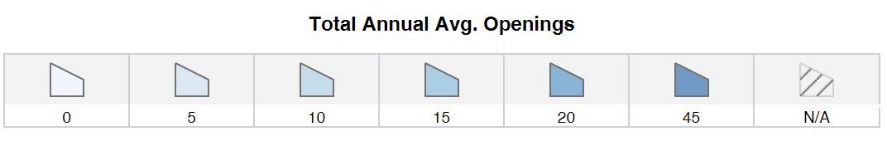 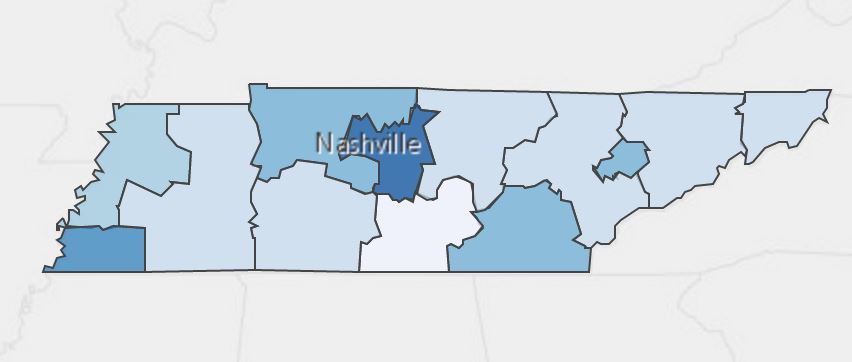 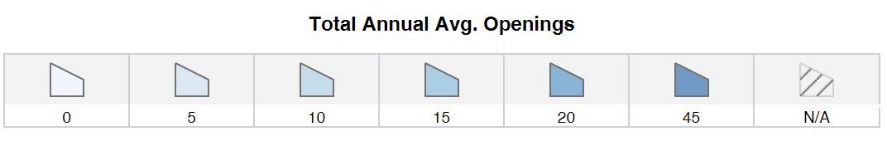 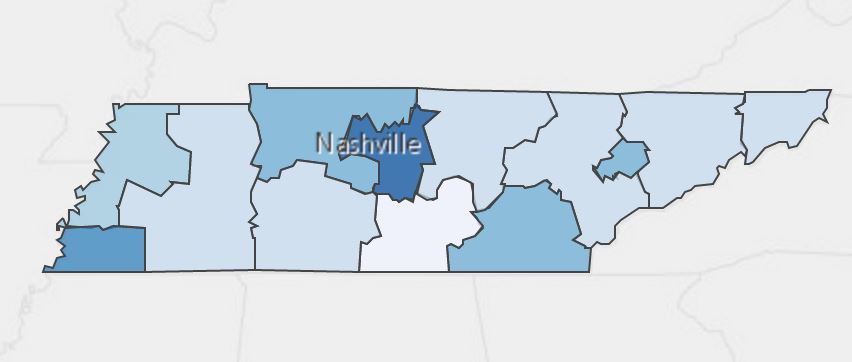 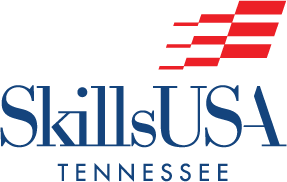 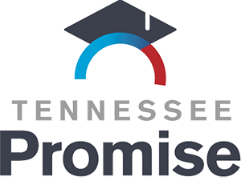 